AQS a.s. - divize Magic Box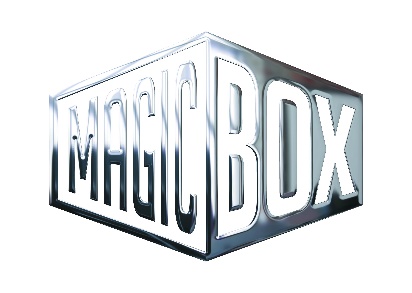 Na Klikovce 7, 140 00 Praha 4www.magicbox.czwww.facebook.com/magicbox.czwww.youtube.com/magicboxcz
 Novinky na Blu-ray a DVD leden 2023Žít v dokonalé experimentální utopické komunitě v 50. letech dvacátého století může skrývat velmi znepokojivá tajemství. Zde má dokonalost svou cenu. Pokud máte rádi filmy s překvapivým koncem, originální thriller To nic, drahá s prvky tajemna je právě pro vás. Chris Pine, Harry Styles, Florence Pugh a Olivia Wild vévodí skvělému obsazení. Vychází na všech formátech.Black Adam (Dwayne Johnson) je antihrdina komiksového vydavatelství DC, který si jde za svou pomstou a neváhá u toho použít násilí. V jedné z rolí se objeví i Pierce Brosnan. Vychází na všech formátech. Byl nájemným žoldnéřem. Stal se legendárním válečníkem, kterého nikdo nedokázal porazit. Film Jan Žižka vypráví o zrodu nejslavnějšího vojevůdce českých zemí…Film Petra Jákla, dosud největší a nejdražší film české kinematografie, obsazený Benem Fosterem, Michaelem Cainem, Tilem Schweigerem, Sophie Lowe, Matthewem Goodem, Williamem Moseleyem, Karlem Rodenem, Janem Budařem a dalšími, s hrdostí uvádíme na DVD a Blu-ray®.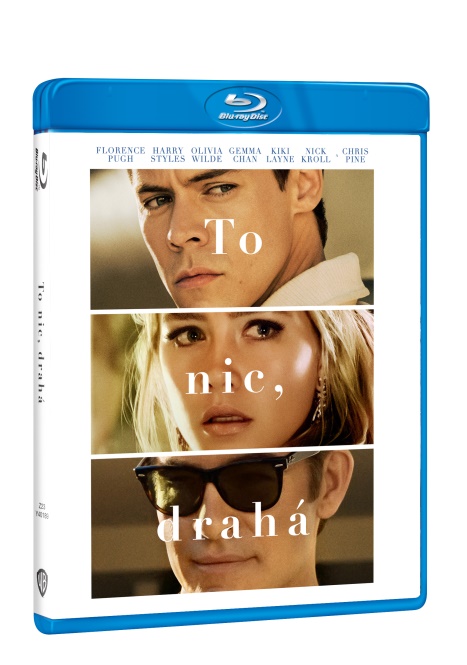 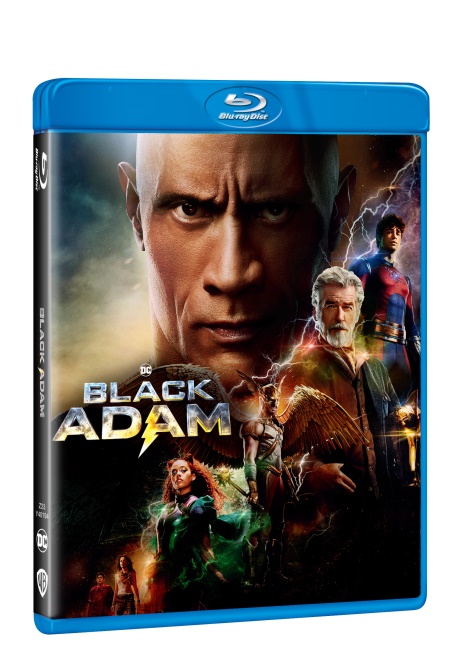 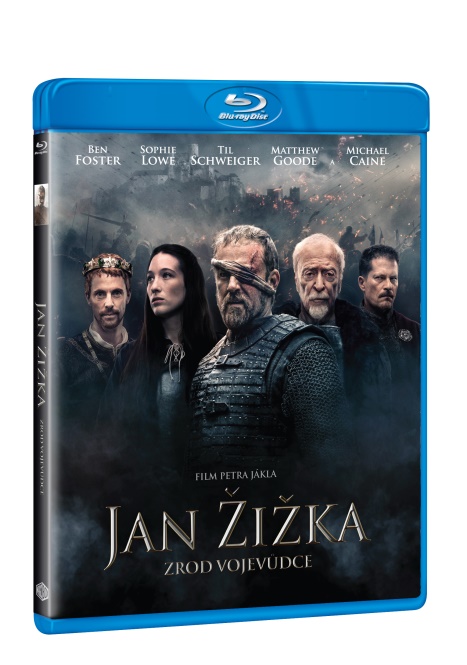 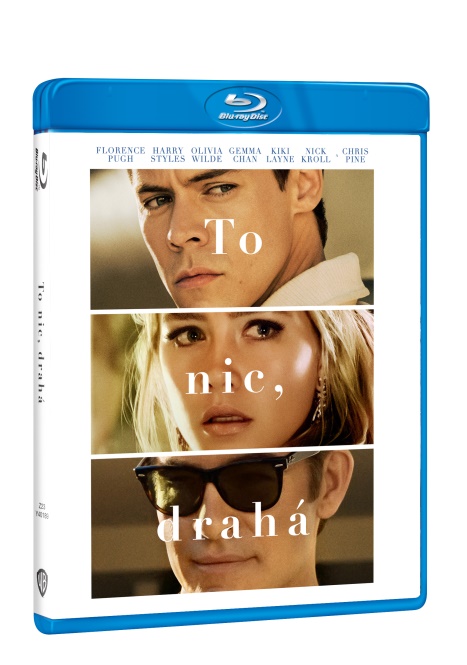 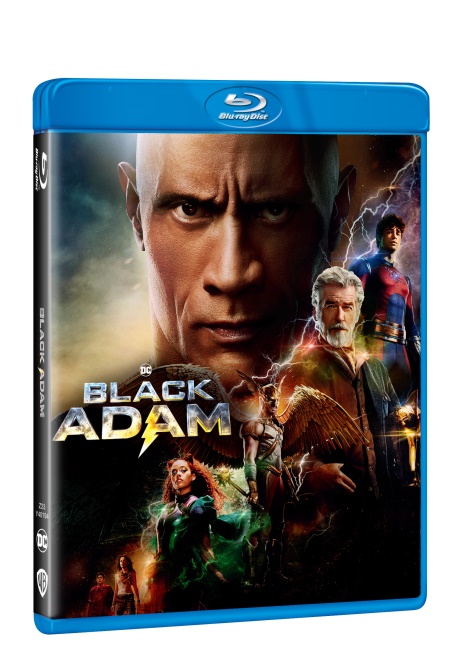 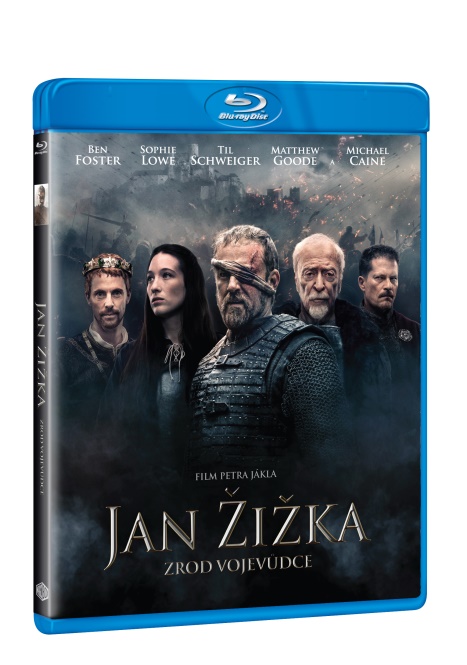 Novinky na Blu-ray a DVD leden 2023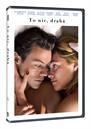 To nic, drahá DVD 
Don't Worry Darling 
MOC: 329,- Kč
Datum vydání: 11.01.2023 
linky: web makety:  2D  3D 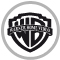 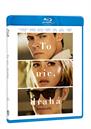 To nic, drahá BD 
Don't Worry Darling 
MOC: 499,- Kč
Datum vydání: 11.01.2023 
linky: web makety:  2D  3D 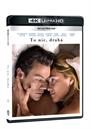 To nic, drahá BD (UHD) 
Don't Worry Darling 
MOC: 799,- Kč
Datum vydání: 11.01.2023 
linky: web makety:  2D  3D 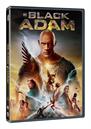 Black Adam DVD 
Black Adam 
MOC: 329,- Kč
Datum vydání: 18.01.2023 
linky: web makety:  2D  3D 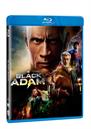 Black Adam BD 
Black Adam 
MOC: 499,- Kč
Datum vydání: 18.01.2023 
linky: web makety:  2D  3D 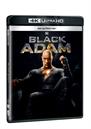 Black Adam BD (UHD) 
Black Adam 
MOC: 799,- Kč
Datum vydání: 18.01.2023 
linky: web makety:  2D  3D 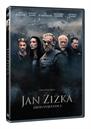 Jan Žižka DVD 
Jan Žižka 
MOC: 329,- Kč
Datum vydání: 18.01.2023 
linky: web makety:  2D  3D 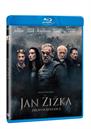 Jan Žižka BD 
Jan Žižka 
MOC: 499,- Kč
Datum vydání: 18.01.2023 
linky: web makety:  2D  3D 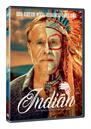 Indián DVD 
Indián 
MOC: 229,- Kč
Datum vydání: 25.01.2023 
linky: web makety:  2D  3D 